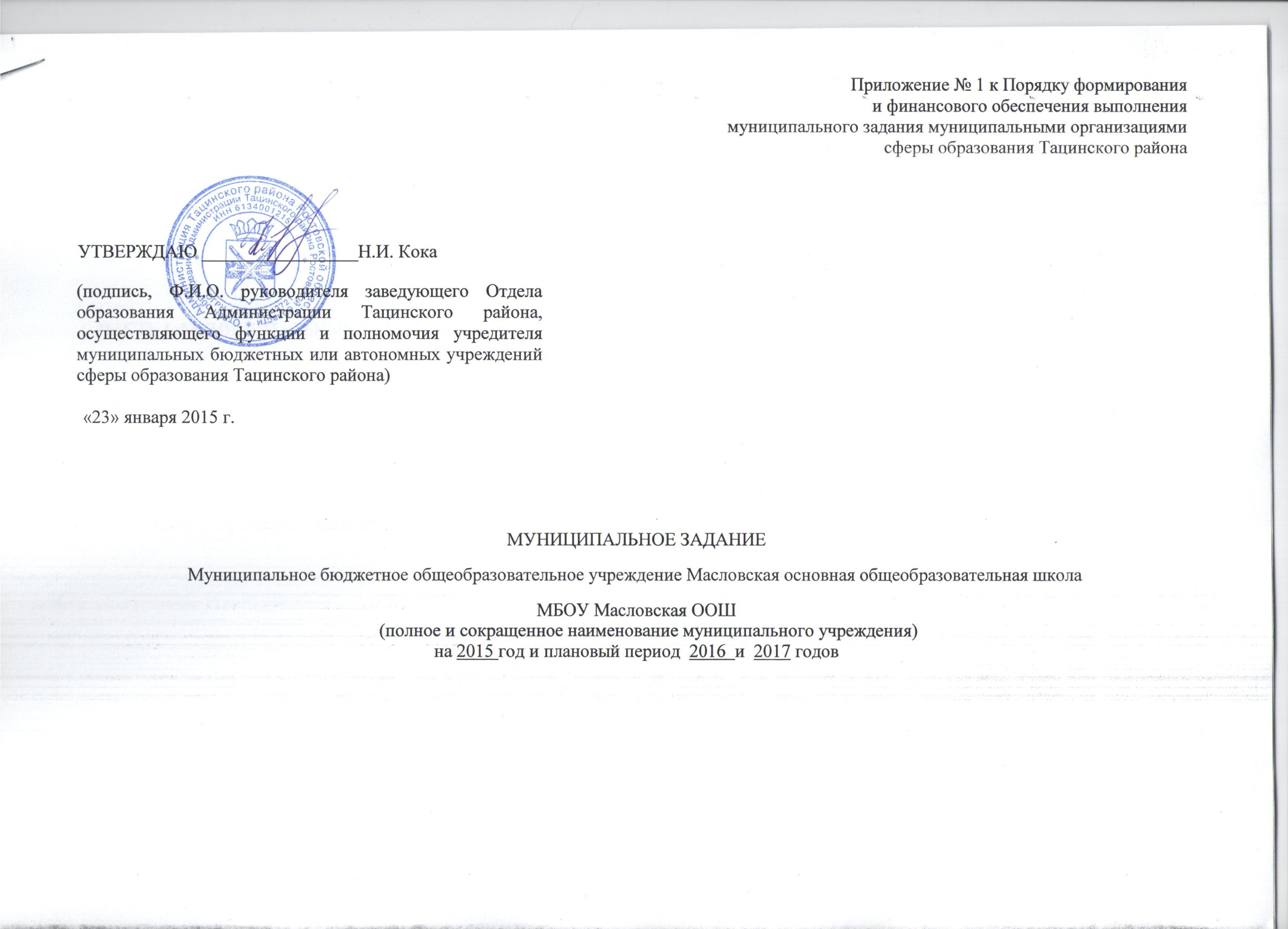 ЧАСТЬ 1. МУНИЦИПАЛЬНЫЕ УСЛУГИ (формируется при установлении муниципального задания на оказание муниципальных услуг)РАЗДЕЛ 1 1.1. Наименование муниципальной услуги: Услуги по реализации общеобразовательной программы начального общего образования и воспитанию учащихся2.Потребители муниципальной услуги: Проживающие на территории Российской Федерации дети, имеющие  право на получение   общего образования в соответствии с действующим законодательством3.Показатели, характеризующие объем и (или) качество муниципальной услуги. 3.1. Показатели, характеризующие качество муниципальной услуги.3.2. Объем муниципальной услуги (в натуральных показателях).1.2.Наименование муниципальной услуги: Услуги по реализации общеобразовательной программы основного общего образования и воспитанию учащихся 2.Потребители муниципальной услуги: Проживающие на территории Российской Федерации дети, имеющие  право на получение   общего образования в соответствии с действующим законодательством3.Показатели, характеризующие объем и (или) качество муниципальной услуги. 3.1. Показатели, характеризующие качество муниципальной услуги.3.2. Объем муниципальной услуги (в натуральных показателях).4. Порядок оказания муниципальной услуги.4.1. Реквизиты нормативных правовых актов, регулирующих порядок оказания муниципальной услуги.Услуги оказываются в течение финансового года (за исключением праздничных и выходных дней). Учреждение работает в режиме пяти дневной рабочей недели (суббота, воскресенье выходной). Учебные занятия начинаются не ранее 8.00 часов. Продолжительность одного занятия не должна превышать 45 минут. Продолжительность учебного года составляет 35 недель.Нормативные правовые акты, регулирующие порядок оказания муниципальной услуги:1.Устав учреждения2.Гражданский кодекс РФ3.ФЗ  от 06.10.2003 № 131-ФЗ «Об общих принципах организации местного самоуправления в Российской Федерации»4.ФЗ от 08.05.2010 № 83-ФЗ «О внесении изменений в отдельные законодательные акты Российской Федерации в связи с совершенствованием правового положения государственных (муниципальных) учреждений»6. Закон РФ «Об образовании»  № 273-ФЗ от 29.12.20127. Закон «Об образовании в Ростовской области» №  26-ЗС  от  14.11.2013 год4.2. Порядок информирования потенциальных потребителей муниципальной услуги.5. Предельные цены (тарифы) на оплату муниципальной услуги в случаях, если законодательством Российской Федерации предусмотрено ее оказание в рамках выполнения муниципального задания на платной (частично платной) основе.Реквизиты нормативного правового акта, устанавливающего цены (тарифы) на платные услуги либо порядок их установления	.Орган, устанавливающий цены (тарифы)	.5.3. Значения предельных цен (тарифов).ЧАСТЬ 3. ОБЩИЕ СВЕДЕНИЯ О ВЫПОЛНЕНИИ МУНИЦИПАЛЬНОГО ЗАДАНИЯ 1. Условия и порядок для досрочного прекращения исполнения муниципального задания в случаи реорганизации или ликвидации организации; наличие чрезвычайных обстоятельств (непреодолимая сила, аварийная ситуация); по решению учредителя; по иным основаниям предусмотренным законодательством.2. Порядок контроля за исполнением муниципального задания.Требования к отчетности об исполнении муниципального задания.Отчетным годом является календарный год - с 1 января по 31 декабря включительно.  Отчетность предоставляется на бумажных носителях и (или) в виде электронного документа, с представлением на электронных носителях или путем передачи по телекоммуникационным каналам связи в порядке, установленном финансовым органом и органом, с обязательным обеспечением защиты информации в соответствии с законодательством Российской Федерации.Отчетность подписывается руководителем и  работниками бухгалтерии в соответствии с договором на ведение бухгалтерских услуг Отчетность составляется на основе данных Главной книги и (или) других регистров бюджетного учета, установленных законодательством Российской Федерации для получателей бюджетных средств, с обязательным проведением сверки оборотов и остатков по регистрам аналитического учета с оборотами и остатками по регистрам синтетического учета.Перед составлением годовой бюджетной отчетности должна быть проведена инвентаризация активов и обязательств в установленном порядке.Отчетность составляется нарастающим итогом с начала года в рублях с точностью до второго десятичного знака после запятой.В состав бюджетной отчетности включаются следующие формы отчетов:1. получателя бюджетных средств,:Баланс получателя бюджетных средств, (ф. 0503730);Справка по консолидируемым расчетам (ф. 0503725);Справка по заключению счетов бюджетного учета отчетного финансового года (ф. 0503710);Отчет об исполнении бюджета получателя бюджетных средств (ф. 0503727);Отчет об исполнении смет доходов и расходов по приносящей доход деятельности получателя бюджетных средств (ф. 0503737);Отчет о финансовых результатах деятельности (ф. 0503721);Пояснительная записка (ф. 0503760).Статистическая отчетность предоставляется по формам и срокам, установленным Росгосстатом.Дополнительная информация предоставляется по формам и срокам, установленным Учредителем и главным распорядителем –Отделом образования Администрации Тацинского района.3.1. Форма отчета об исполнении муниципального задания в части оказания муниципальной услуги.* Отчетным периодом является квартал.Сроки представления отчетов об исполнении муниципального задания - по окончании финансового года в установленные сроки нормативными документами .Наименование показателяЕдиница измеренияФормула расчетаЗначения показателей качества муниципальной услугиЗначения показателей качества муниципальной услугиЗначения показателей качества муниципальной услугиЗначения показателей качества муниципальной услугиЗначения показателей качества муниципальной услугиИсточник информации о значении показателя (исходные данные для ее расчета)Наименование показателяЕдиница измеренияФормула расчетаотчетный финансовый год (2013)текущий финансовый год(2014)очередной финансовый год(2015)1-й год планового периода (2016)2-й год планового периода (2017)Источник информации о значении показателя (исходные данные для ее расчета)Укомплектованность кадрами%Фактическая укомплектованность/плановое количество*100%100100100100100Штатное расписаниеУдовлетворенность родителей (законных представителей) уровнем оказания муниципальной услуги% Количество опрошенных родителей (законных представителей),  удовлетворенных качеством оказания услуги/ общее количество опрошенных родителей (законных представителей)*100Не менее 80%Не менее 80%Не менее 80%Не менее 80%Не менее 80%Анкетирование, опрос родителей (законных представителей)Полнота реализации учебной программы в соответствии с утверждённым учебным планом% Количество проведенных учебных занятий/количество учебных занятий по учебному плану*100100100100100100Учебный план, классные журналыСоздание условий для осуществления непосредственно образовательной деятельности%100100100100100Лицензия, отчет о выполнении муниципального задания.Повышение квалификации педагогических работников образовательного учреждения%Количество педагогов,  прошедших курсовую подготовку из числа нуждающихся / общее количество педагогов, нуждающихся в курсовой подготовке*100%100100100100100График прохождения курсов, свидетельство о повышении квалификации,Диплом об образовании, сертификат и др.Доля учащихся, освоивших в полном объеме образовательную программу начального общего образования %Количество учащихся 4 классов, освоивших программу/общее количество учащихся 4 классов*100Не менее 90Не менее 90Не менее 90Не менее 90Не менее 90Классные журналы, протоколы педагогического советаПривлечение родителей к управлению образовательным учреждениемКоличество заседаний1 раз в квартал1 раз в квартал1 раз в квартал1 раз в квартал1 раз в кварталПротоколыНаименование показателяЕдиница измеренияЗЗначение показателей объема муниципальной услугиЗначение показателей объема муниципальной услугиЗначение показателей объема муниципальной услугиЗначение показателей объема муниципальной услугиИсточник информации о значении показателяНаименование показателяЕдиница измеренияотчетный финансовый годтекущий финансовый годочередной финансовый год1-й год планового периода2-й год планового периодаИсточник информации о значении показателяПроживающие на территории Российской Федерации дети, имеющие  право на получение   общего образования в соответствии с действующим законодательствомЧисло классов/ классов комплектов33222Приказ Отдела образования Администрации Тацинского района № 408 от 31.12.2014 года «Об утверждении количественных показателей на 2015 год»Наименование показателяЕдиница измеренияФормула расчетаЗначения показателей качества муниципальной услугиЗначения показателей качества муниципальной услугиЗначения показателей качества муниципальной услугиЗначения показателей качества муниципальной услугиЗначения показателей качества муниципальной услугиИсточник информации о значении показателя (исходные данные для ее расчета)Наименование показателяЕдиница измеренияФормула расчетаотчетный финансовый год (2013)текущий финансовый год(2014)очередной финансовый год(2015)1-й год планового периода (2016)2-й год планового периода (2017)Источник информации о значении показателя (исходные данные для ее расчета)Укомплектованность кадрами%Фактическая укомплектованность/плановое количество*100%100100100100100Штатное расписаниеУдовлетворенность родителей (законных представителей) уровнем оказания муниципальной услуги% Количество опрошенных родителей (законных представителей),  удовлетворенных качеством оказания услуги/ общее количество опрошенных родителей (законных представителей)*100Не менее 80%Не менее 80%Не менее 80%Не менее 80%Не менее 80%Анкетирование, опрос родителей (законных представителей)Полнота реализации учебной программы в соответствии с утверждённым учебным планом% Количество проведенных учебных занятий/количество учебных занятий по учебному плану*100100100100100100Учебный план, классные журналыСоздание условий для осуществления непосредственно образовательной деятельности%100100100100100Лицензия, отчет о выполнении муниципального задания.Повышение квалификации педагогических работников образовательного учреждения%Количество педагогов,  прошедших курсовую подготовку из числа нуждающихся / общее количество педагогов, нуждающихся в курсовой подготовке*100%100100100100100График прохождения курсов, свидетельство о повышении квалификации,Диплом об образовании, сертификат и др.Доля учащихся, освоивших в полном объеме образовательную программу основного общего образования и допущенных к государственной итоговой аттестации%Количество учащихся 9 классов, допущенных к ГИА/общее количество учащихся 9 классов*100Не менее 90%Не менее 90%Не менее 90%Не менее 90%Не менее 90%Классные журналы, протоколы педагогического советаПривлечение родителей к управлению образовательным учреждениемКоличество заседаний1 раз в квартал1 раз в квартал1 раз в квартал1 раз в квартал1 раз в кварталПротоколыНаименование показателяЕдиница измеренияЗЗначение показателей объема муниципальной услугиЗначение показателей объема муниципальной услугиЗначение показателей объема муниципальной услугиЗначение показателей объема муниципальной услугиИсточник информации о значении показателяНаименование показателяЕдиница измеренияотчетный финансовый годтекущий финансовый годочередной финансовый год1-й год планового периода2-й год планового периодаИсточник информации о значении показателяПроживающие на территории Российской Федерации дети, имеющие  право на получение   общего образования в соответствии с действующим законодательствомЧисло классов/ классов комплектов44555Приказ Отдела образования Администрации Тацинского района № 408 от 31.12.2014 года «Об утверждении количественных показателей на 2015 год»Способ информированияСостав размещаемой информацииЧастота обновления информации1.Информационные стендыМесто нахождения образовательной организации, порядок предоставления муниципальной услуги, контактные телефоны, Устав организации, Отчет о выполнении  муниципального задания  По мере поступления новой
информации, но не реже чем два раз в год2.Официальный сайт в сети интернетАрес сайта     www.maslovsh.ucoz.ru    В соответствии с требованиямиНаименование категории потребителейЦена (тариф), единица измерения1.Формы контроляПериодичностьОрганы местного самоуправления, осуществляющие контроль за исполнением муниципального задания1.Проведение плановых проверокВ течении года, согласно утвержденного планаАдминистрация Тацинского района, Финансовый отдел Администрации Тацинского района, Отдел образования Администрации Тацинского района2.Проведенние внеплановых проверокВ течении годаАдминистрация Тацинского района, Финансовый отдел Администрации Тацинского района, Отдел образования Администрации Тацинского районаНаименование показателяЕдиница измеренияЗначение, утвержденное на отчетный период*Фактическое значение за отчетный период*Характеристика причин отклонения от запланированных значенийИсточник информации о фактическом значении показателяНаименование услуги 1.Наименование услуги 1.Наименование услуги 1.Наименование услуги 1.Наименование услуги 1.Наименование услуги 1.1.Наименование услуги n.Наименование услуги n.Наименование услуги n.Наименование услуги n.Наименование услуги n.Наименование услуги n.1.